ОБЕД(диетическое питание - сахарный диабет)Салат БурячокБорщ с капустой, картофелем и сметанойКотлета Детская мяснаяРис припущенный с овощамиСоус сметанный с томатомХлеб пшеничныйКомпот из свежих плодов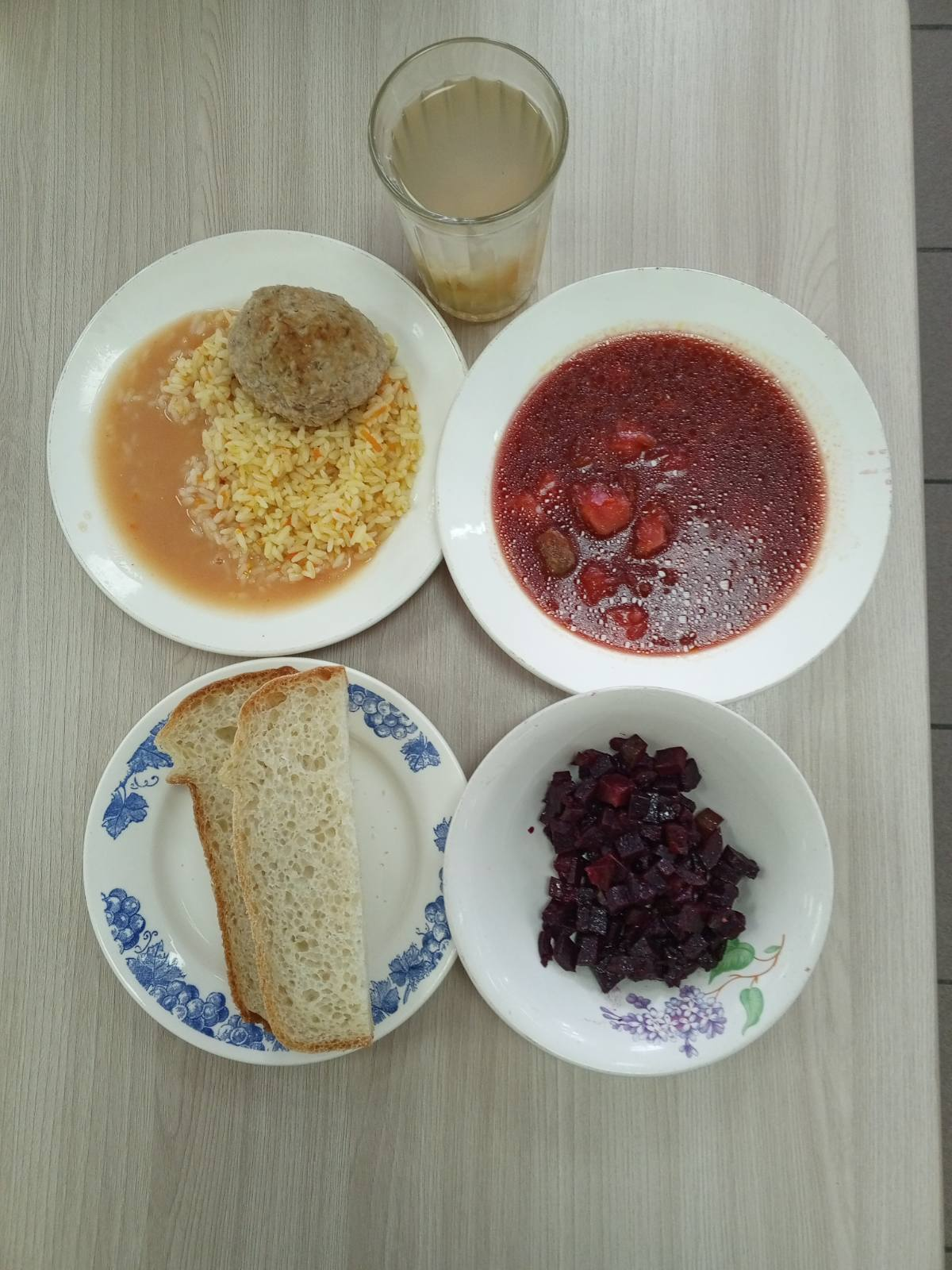 ЗАВТРАК (льготная категория)Каша рисовая молочная жидкая с маслом сливочнымОмлет паровой с сыромЧай с сахаромХлеб пшеничныйАпельсин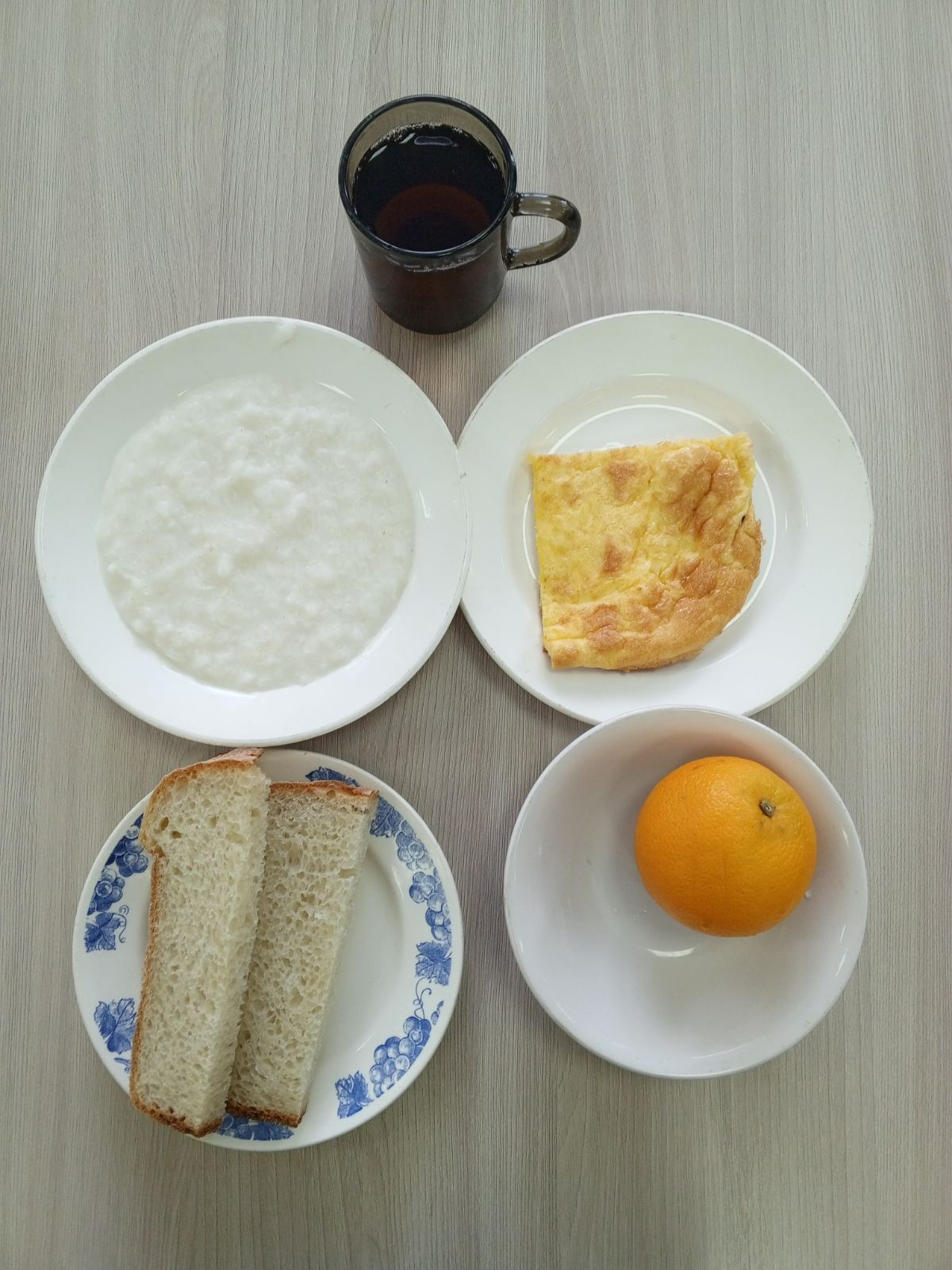 ОБЕД (1 – 4 классы, 5-11классы) Салат БурячокБорщ с капустой, картофелем и сметанойКотлета Детская мяснаяРис припущенный с овощамиСоус сметанный с томатомХлеб пшеничныйКомпот из свежих плодовЗАВТРАК(5-11 классы) Каша рисовая молочная жидкая с маслом сливочнымЧай с сахаромХлеб пшеничный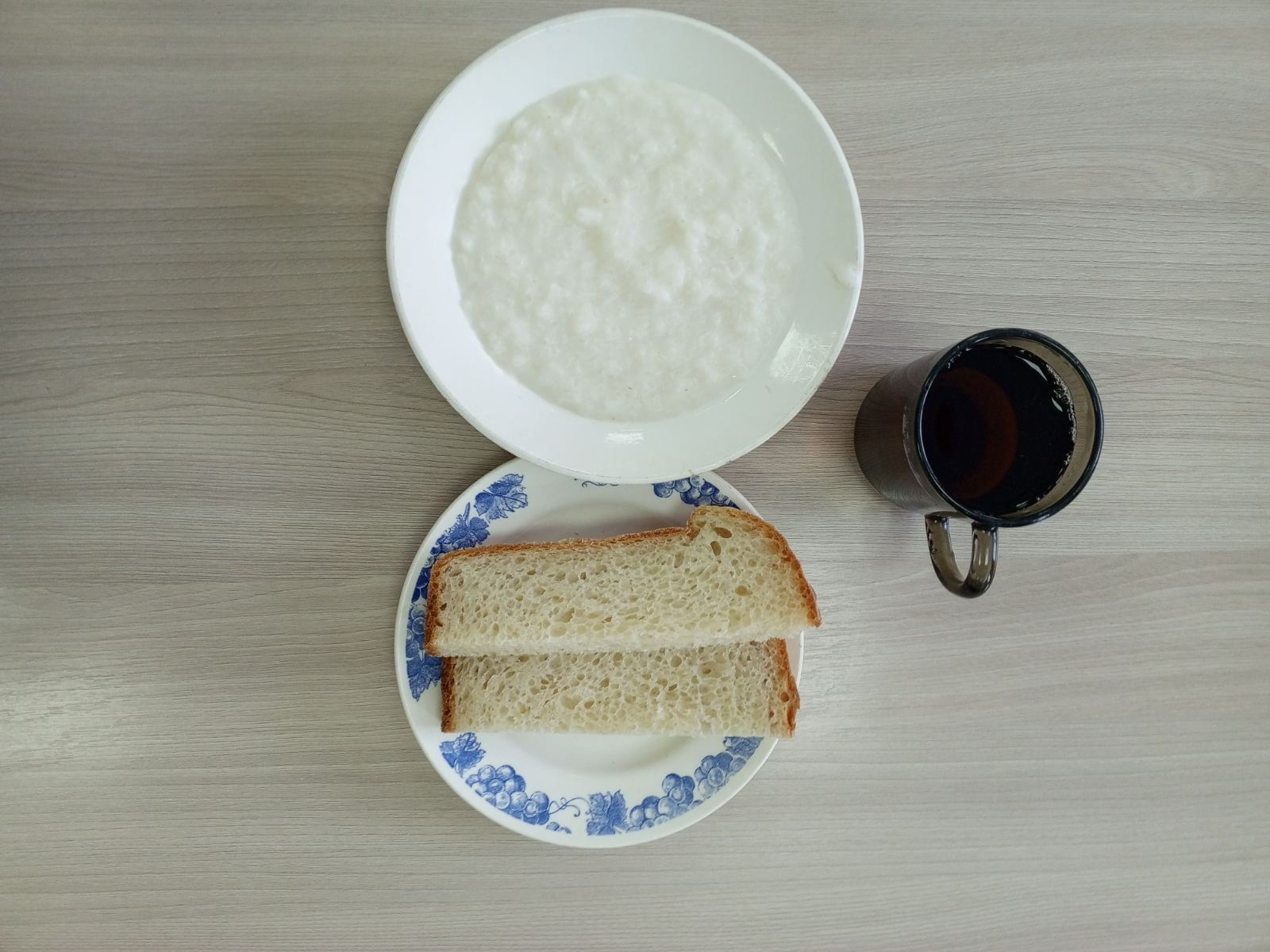 